Výše pomoci podnikatelům z veřejných rozpočtůCOVID-1911. ledna 2021Dle propočtů analytiků HK ČR činila ke konci prosince 2020 celková pomoc vlády podnikatelům v souvislosti s epidemií koronaviru 110 mld. Kč. Z toho pomoc prostřednictvím výdajů veřejných rozpočtů činila 23 mld. Kč a prostřednictvím úlev snižujících příjmovou stranu rozpočtu (snížený výběr daní a pojistného) představovala 87 mld. Kč (je však třeba podotknout, že část této pomoci bude muset být podnikateli „vrácena“, protože došlo jen k odkladu povinností). Do této částky byla započítána i poměrná část příspěvků poskytnutých v rámci programu Antivirus – režim A a režim B. Větší část výdajů z programu Antivirus, mimořádné ošetřovné pro zaměstnance a kompenzační bonus pro osoby pracující na DPČ a DPP započítávány nebyly, protože se fakticky jedná o pomoc zaměstnancům. Pro srovnání lze uvést, že samotným zaměstnancům bylo v souvislosti s epidemií koronaviru k 31. 12. 2020 z veřejných rozpočtů nasměrováno celkem 27,6 mld. Kč. K analýze byla použita data o pokladním plnění státního rozpočtu k 31. 12. 2020. Nebylo přihlédnuto ke státní pomoci prostřednictvím úvěrových a záručních schémat, primárně určených pro podnikatele (zvlášť uvedeno v grafu níže). Zdroj dat: pokladní plnění MF, kvantifikace MF ze 7. 5. 2020, vlastní dopočty HK ČR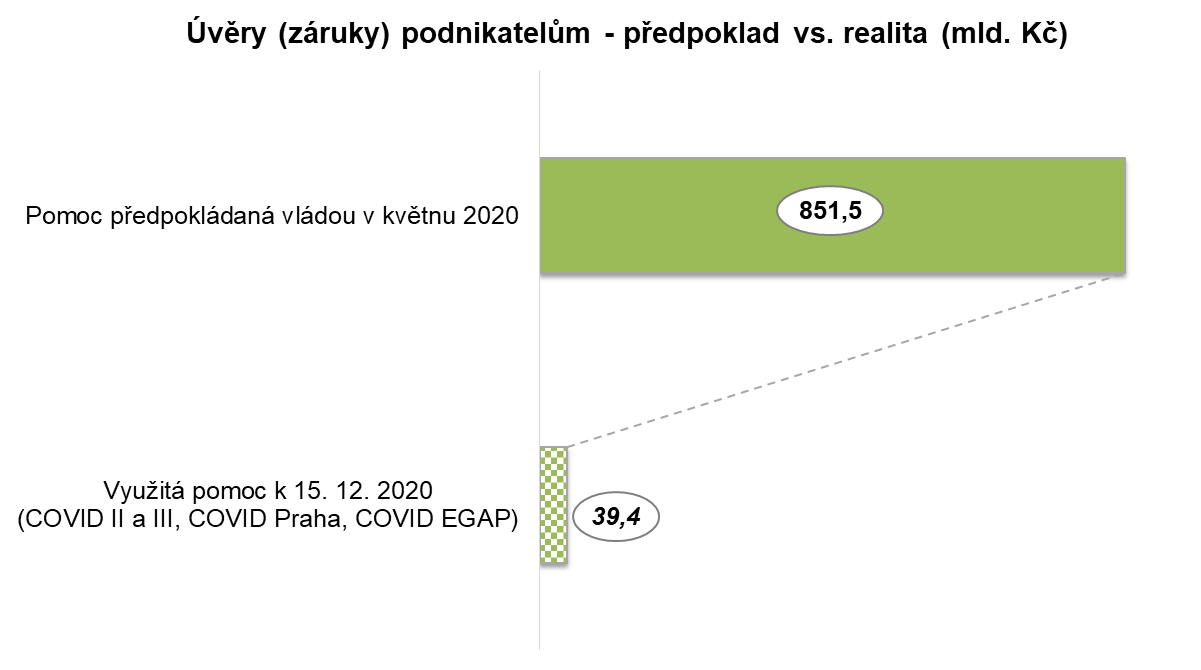 Zdroj dat: ČNB - Statistika odkladů splátek a úvěrů v programech COVID; kvantifikace MF ze 7. 5. 2020mld. Kčleden-prosinec 2020Pomoc podnikatelům na výdajové straně veřejných rozpočtů23,124Ošetřovné pro OSVČ2,349Program COVID-Sport0,118Program MPO "Czech Rise Up" 0,043Program MPO "Country for the Future"0,066Program MPO "Technologie COVID"0,028Program Technologické agentury "Trend" 0,003Program Technologické agentury "Éta" 0,023Program COVID-kultura 0,319Program COVID-Bus0,935Navýšení prostředků na minimalizaci dopadů v lesnictví a zemědělství1,181Program COVID-nájemné4,136Program COVID - lázně 0,113Program COVID - ubytování 2,282Program COVID - podpora cestovního ruchu0,108Navýšení pojistné kapacity EGAP5,500Program Antivirus (A+B)5,923Pomoc podnikatelům na příjmové straně veřejných rozpočtů86,980PlošnáPlošnáZavedení zpětného působení daňové ztráty (loss carryback)0,130Zrušení minim. záloh pro OSVČ na sociální pojištění7,400Zrušení minim. záloh pro OSVČ na zdravotní pojištění6,900Kompenzační bonus pro OSVČ20,200Kompenzační bonus pro společníky malých s.r.o.1,730Kompenzační bonus - podzimní bonusová období2,350Prominutí pojistného na sociální zabezpečení a SPZ placeného zaměstnavatelem (Antivirus C)13,300Prominutí červnové zálohy na daň z příjmu fyzických osob2,000Prominutí červnové zálohy na daň z příjmu právnických osob20,000Prominutí záloh na daň z příjmu fyzických osob splatných v období od 15.10 do 15.12.20200,044Prominutí záloh na daň z příjmu právnických osob splatných v období od 15.10 do 15.12.20200,461Prominutí záloh na silniční dani0,004Posečkání u daně z přidané hodnoty vč. faktického posunu splatnosti1,600Posečkání u daně z příjmu fyzických osob0,054Posečkání u daně z příjmu právnických osob0,180IndividuálníIndividuálníIndividuální žádosti o úpravu záloh na daň z příjmu fyzických osob0,611Individuální žádosti o úpravu záloh na daň z příjmu právnických osob10,016CELKOVÁ POMOC PODNIKATELŮM110,104